Expansion of precautionary area at West Bank 14.07.2021This is a message to fishing vessels, fishing with bottom trawl, in the area “West Bank” in Norwegian economic zone. Based on inspection in the area “West Bank”, showing too much fish under legal size, Coastguard vessel NoCGV Bergen has expanded precautionary area that was announced 11th of July 2021.The area is limited by straight lines between the following positions. This area includes the area established 11th of July 2021:1.	5727.0N-00430.0E2.	5727.0N-00608.0E3.	5715.5N-00712.0E4.	5653.8N-00600.0E5.	And back to pos. No 1Vessels that intend to fish in the area must contact Norwegian Coastguard before start of fishing operation. Area will be valid from 14.07.2021 at 12:00 UTC until 27.07.2021 at 24:00 UTC.Questions regarding the precautionary area can be forwarded to the Norwegian Coastguard.Coastguard vessel NoCGV Bergen is responsible for the area. ________________________________________________________________________Utvidelse av aktsomhetsområde etablert på Vestbanken 14.07.2021 Dette er en melding til fiskefartøy som driver fiske med bunntrål i området Vestbanken. På bakgrunn av flere kontroller de siste døgn, i et område på Vestbanken, som viser for høy innblanding av bunnfisk under minstemål har KV Bergen utvidet aktsomhetsområdet som ble opprettet 11.juli.Området er avgrenset av rette linjer mellom følgende posisjoner. Dette inkluderer området som ble etablert 11. juli 2021:1.	5727.0N-00430.0E2.	5727.0N-00608.0E3.	5715.5N-00712.0E4.	5653.8N-00600.0E5.	Og tilbake til posisjon No 1Fartøy som har til hensikt å fiske i nevnte område må kontakte Kystvakten før fisket tar til. Området vil ha virkning fra og med 14.07.21 kl. 12:00 UTC til og med 27.07.21 kl. 24:00 UTC. Spørsmål vedrørende aktsomhetsområdet kan rettes til Kystvakten. KV Bergen er ansvarlig for området. 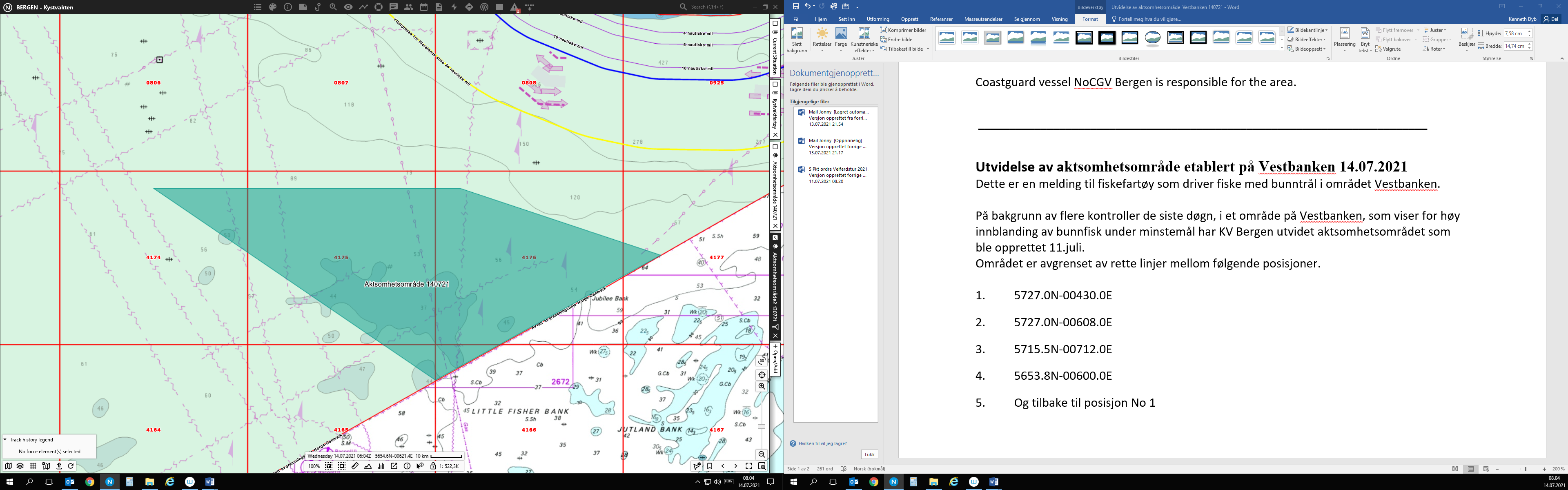 